И Н Ф О Р М А Ц И ЯПо предупреждении пожаров с гибелью и травмированием детей Согласно данных статистического учета в 2021 году на территории Кировской области зарегистрирован 31 пожар, происшедший из-за неосторожного обращения с огнем несовершеннолетних, что составляет 1,2% от общего количества пожаров. На указанных пожарах погиб 1 ребенок, травмировано 7 человек (в том числе 5 детей), ущерб составил 1994 тыс. рублей. По сравнению с 2020 годом по указанной причине количество пожаров увеличилось на 3,3%, травмированных – в 7 раз, ущерб – в 12,5 раз, количество погибших осталось на прежнем уровне.В 2021 году по сравнению с 2020 годом на пожарах гибель детей уменьшилась на 37,5% (с 8 до 5), травмирование – увеличилось на 20% (с 10 до 12).Так, 19 февраля произошел пожар в многоквартирном жилом доме по адресу: г. Киров, ул. Бородулина, 38.  Не смогли покинуть горящий дом 4 ребенка (2015, 2016, 2017 и 2019 годов рождения), а также их опекун. Травмы получили 5 человек, в том числе 3 детей. Причина пожара аварийный режим работы (короткое замыкание) электропроводов питающих тепловые конвекторы. 4 июня произошел пожар в частном жилом доме в д. Бакули Слободского района, в котором проживала многодетная семья. В результате пожара сгорела крыша и стены дома, в огне погиб мальчик, 2019 года рождения, оставленный без присмотра взрослых. Причина пожара - детская шалость с огнем двоюродного брата 2013 года рождения. Наступлению тяжких последствий послужили причины социально-бытового характера, в том числе оставление детей без присмотра, а также отсутствие в помещениях автономных пожарных извещателей, наличие которых бы способствовало раннему обнаружению признаков горения и своевременной эвакуации людей.В целях предупреждения пожаров в результате детской шалости, гибели и травмирования на них детей предлагаю:Продолжить взаимодействие по выработке и проведению комплекса мероприятий по недопущению гибели и травмирования детей на пожарах.Принять данную информацию к сведению и использовать при проведении профилактических мероприятий.Во взаимодействии со средствами массовой информации, а также посредством аудиотрансляторов в местах массового нахождения людей, продолжить информационно-пропагандистскую кампанию о возможных последствиях пренебрежения требований пожарной безопасности в быту, детской шалости с огнем, а также оставления детей без присмотра взрослых.Проработать вопрос о выделении финансирования на изготовление учебных пособий и агитационных материалов на тему профилактики гибели детей на пожарах.Использовать для проведения занятий с детьми материалы размещенные на обновленной версии интернет-портала детской безопасности "Спас-экстрим".Исп.: Фоминых Владимир Валерьевичк.т. 8(83338) 2-27-53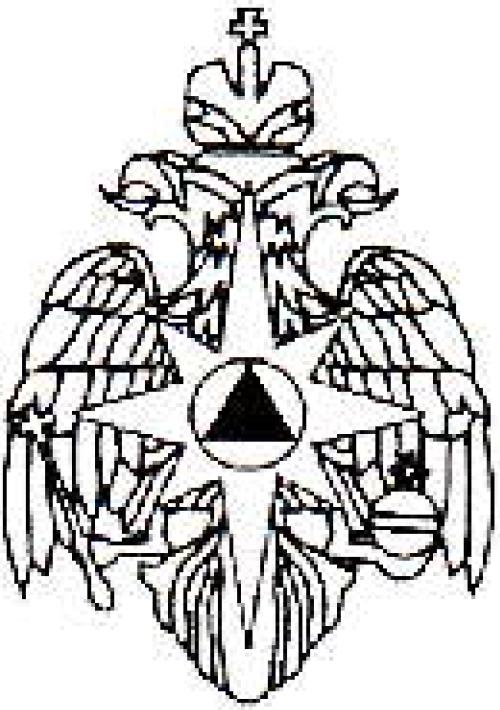 МЧС  РОССИИГЛАВНОЕ УПРАВЛЕНИЕМИНИСТЕРСТВА РОССИЙСКОЙ ФЕДЕРАЦИИПО ДЕЛАМ ГРАЖДАНСКОЙ ОБОРОНЫ,ЧРЕЗВЫЧАЙНЫМ СИТУАЦИЯМ И ЛИКВИДАЦИИПОСЛЕДСТВИЙ СТИХИЙНЫХ БЕДСТВИЙПО КИРОВСКОЙ ОБЛАСТИОтделение надзорной деятельностии профилактической работыКильмезского районаул. Октябрьская, 1а, пгт. Кильмезь, 613570тел./факс 2-27-53 (код 83338)E-mail: ond-kilmez@yandex.ru 04.03.2022 № 115-117-4-20-12Главе  Кильмезского районаА.В. СтяжкинуГлавам Кильмезского городского и сельских поселений Кильмезского районаНачальник ОНДПР Кильмезского района – главный государственный инспектор Кильмезского района по пожарному надзору              В.В. Фоминых